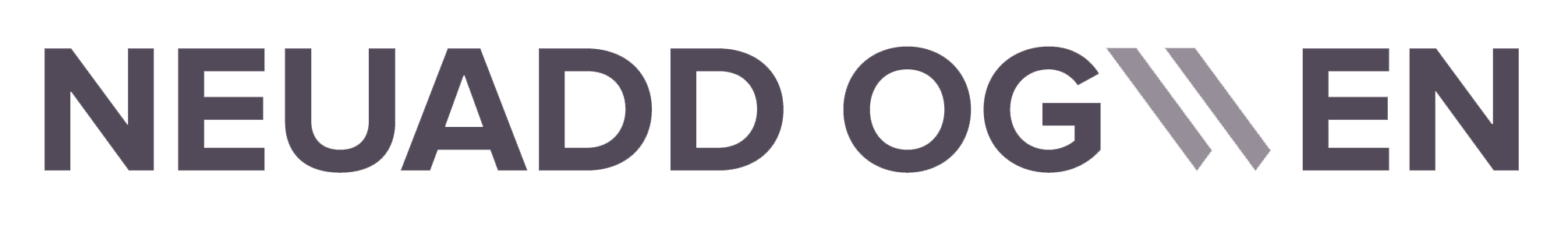 Neuadd Ogwen, Ffordd Bangor, Bethesda Gwynedd, LL57 3AN01248 208 850
post@neuaddogwen.com

Prif Neuadd & Gwybodaeth Cyffredinol // Main Hall & General Info 
Man Perffomio // Stage Performance area 6m x7m Gwagle llawr y Brif Neuadd // Main Hall er 380 Sefyll / Standing 168 Seti Symudol / Retractable Seating (gyda seddi ychwanegol/ with extra seating 200Wings 2m Load in / Out Dimensions: 1.8 X 1.8m Ystafelloedd Gwisgo / Dressing RoomsDrychau / MirrorsToiled / ToiletCawod ‘En Suite’ Shower (Dim toweli / No Towels) Mynediad o’r llwyfan yn unig / Accessible from the stage only Mae Wifi ar gael drwy’r adailad / Wifi is available throughout the buildingMae’r adeilad yn addas i rhai sydd angen cadair-olwyn / The building is fully wheelchair accessibleOffer Technegol // Technical EquipmentLightingInternally Wired Lighting Bars – IWB (All 15A sockets)1 x 10M 12 way IWB with DMX - in Auditorium2 x 3M 4 way vertical IWB - in Auditorium2 x 9M 10 way IWB - above front & centre stage1 x 9M 12 way IWB - above back stageDimmers & DistributionLSC Redback 48 Way Dimmer Full patch system to IWBsLighting Control1 x ETC Smartfade 12/48 Lighting DeskControl room DMX input DMX SplitterDMX Patch PanelLighting Fixtures12 x LEDJ Slimline 229 LED par 8 x LEDJ Colour Storm Tri 1m LED Batten6 x ETC Source 4 Jr Profile Spot Additional LightingMoving Heads installed on Trilite trussing over stage6 x Coemar ProSpot 250 LX moving head4 x Robe 250XT Wash moving headMoving Heads installed on Auditorium IWB2 x Coemar ProSpot 250 LX moving headControl equipment for additional lighting1 x Jester 24ML lighting desk1 x Neutron Star XS haze machine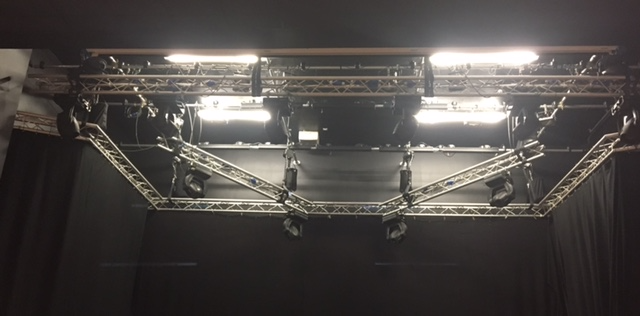 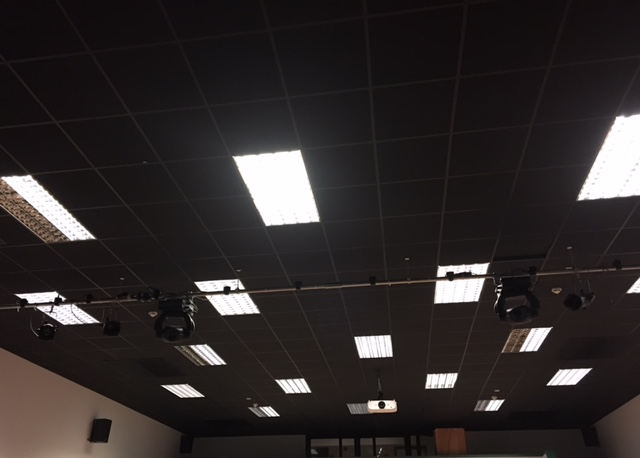 Projection SystemScreen1 x 6M x 3.37M Electrically Operated Screen (16:9)1 x Remote Controller Projector (Ceiling mounted in Auditorium)1 x NEC PX750U WUXGA - 7500 Lumen Projector c/w 1.7 - 2.35:1 ratio zoom lens HDMI Stage link1 x HDMI Link from front stage right to control booth Cinema SoundCinema System1 x Blu-ray disc player1 x Denon 7.1 Surround Sound Processor7.1 Cinema speaker systemProduction SoundControl Equipment1 x Behringer X32 - 32 channel digital audio mixer1 x Wireless access point (for iPad control) *excludes iPad2 x Behringer S16 Stagebox in Flight Cases (16 input -  8 Return) Speakers2 x JBL PRX618s Sub Speaker 4 x JBL PRX635 Mid/Top Speaker 4 x RCF 310A Monitor speaker Mics & Stands 4 x Sennheiser e835 vocal mic 4 x Shure PG57 AKG Drumkit mic set PG DR – 47 x Active DI box 10 x Tall Boom Mic stands10 x Short Boom Mic standsXLR Cables Fixed Installation Stage connection panels – link to control booth panel (one on either side of stage):2 x XLR 3-pin Male2 x XLR 3-pin Female1 x RJ45 EtherconLlyniau / PhotosGolygfa o’r brif Neuadd o’r balcony technegol (Ddim yn cynnwys Goleuo Ychwanegol) /A view of the main hall from the tech balcony (not including Additional Lighting) 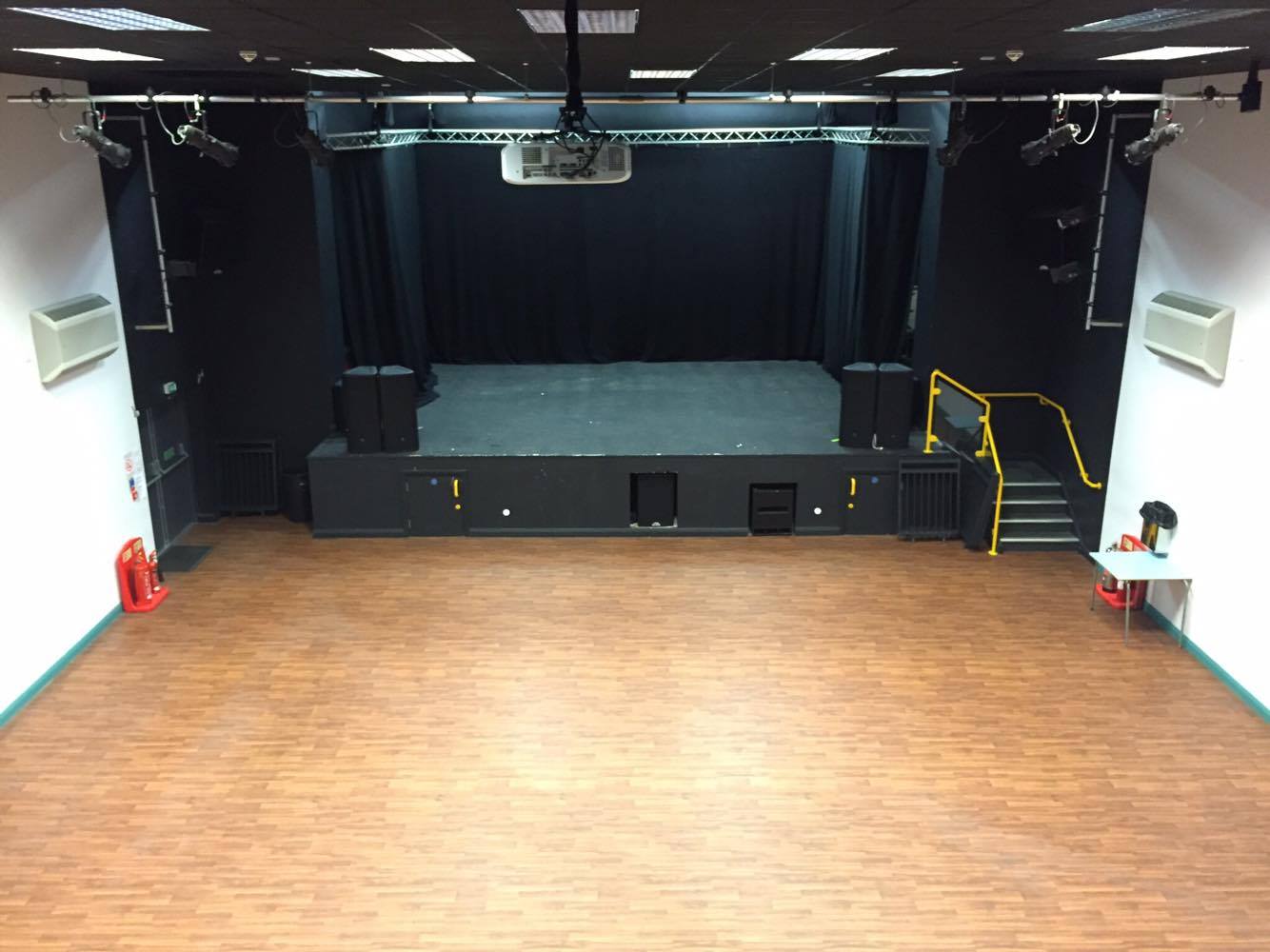 Edrych tuag at y llwyfan o cefn y Neuadd (Ddim yn cynnwys Goleuo Ychwanegol) / Looking towards the stage from the rear of the main hall (not including Additional Lighting) 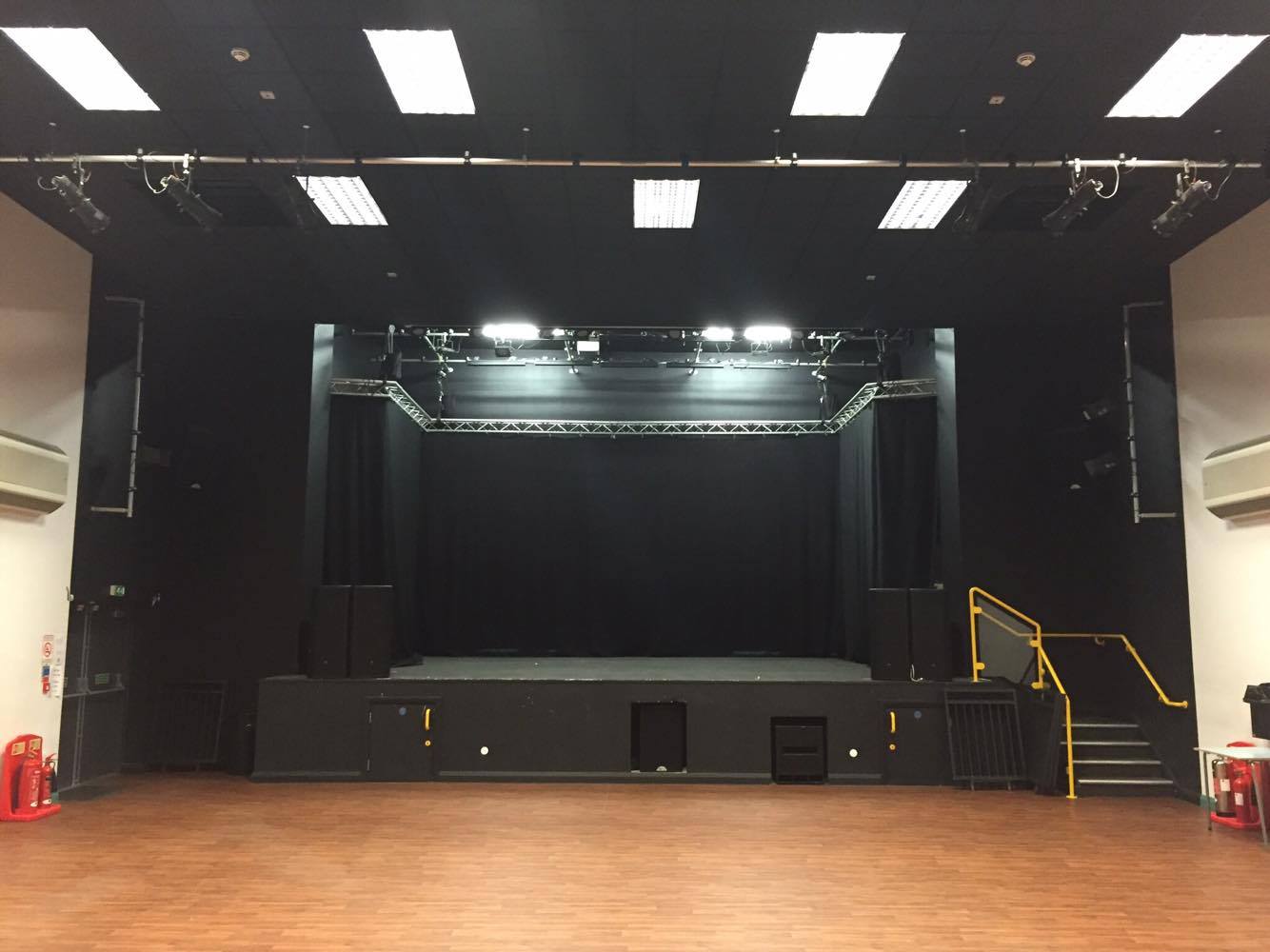 Golygfa o’r llwyfan allan (Seti I mewn) /From the stage looking out (Seating Retracted)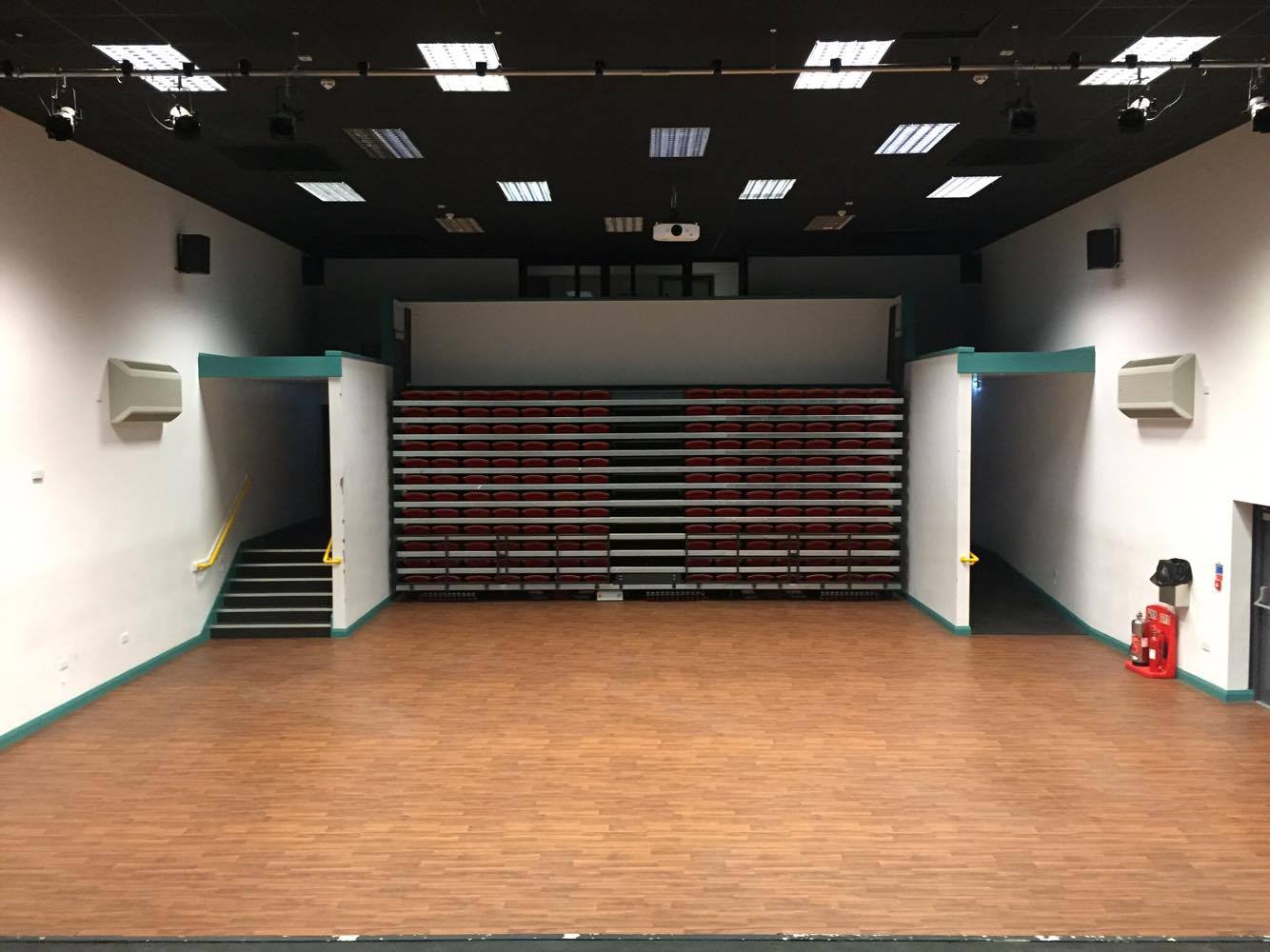 Seti allan / Seats out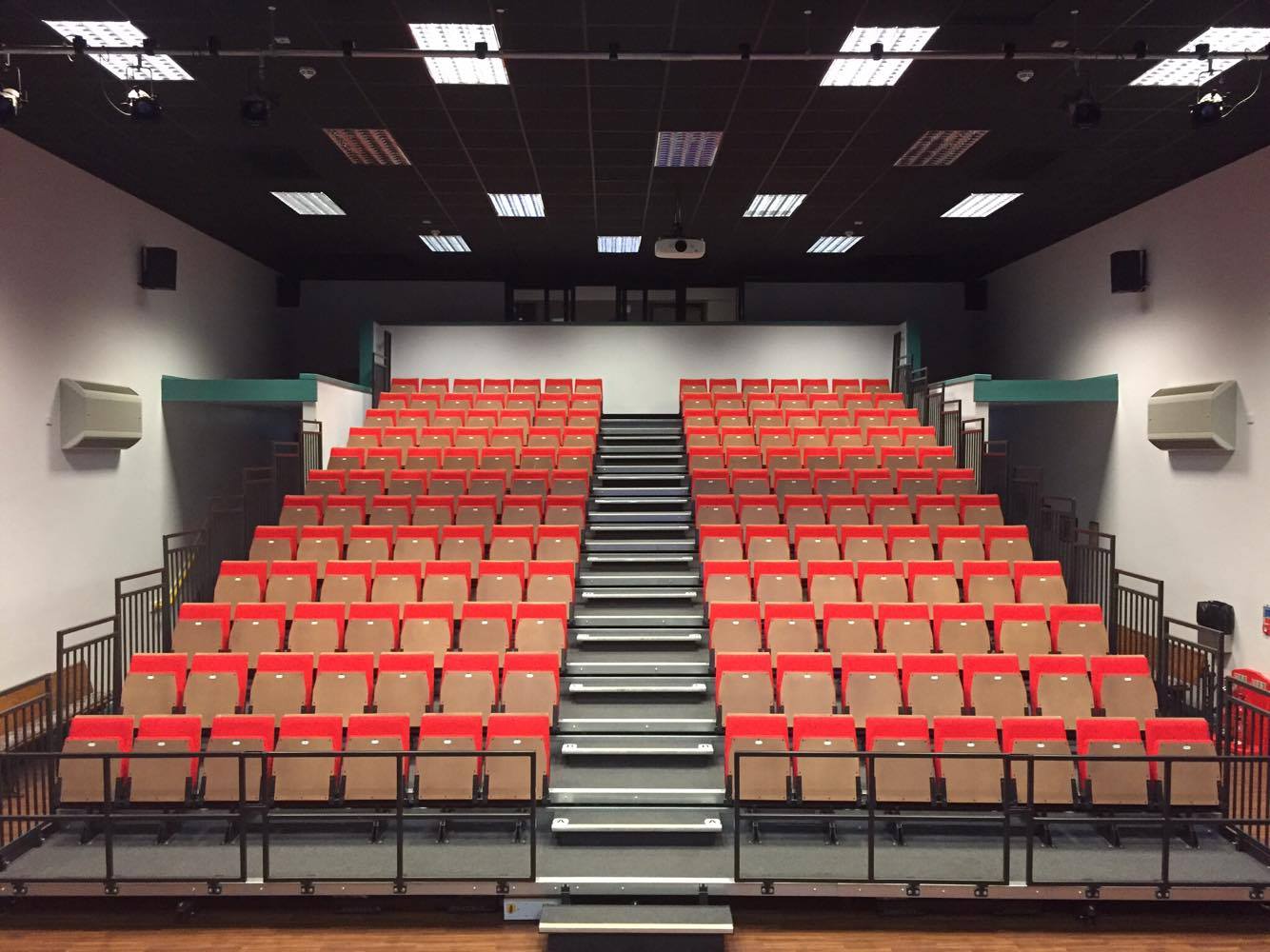 Stafell digwyddiadau llawr cyntaf /First floor function room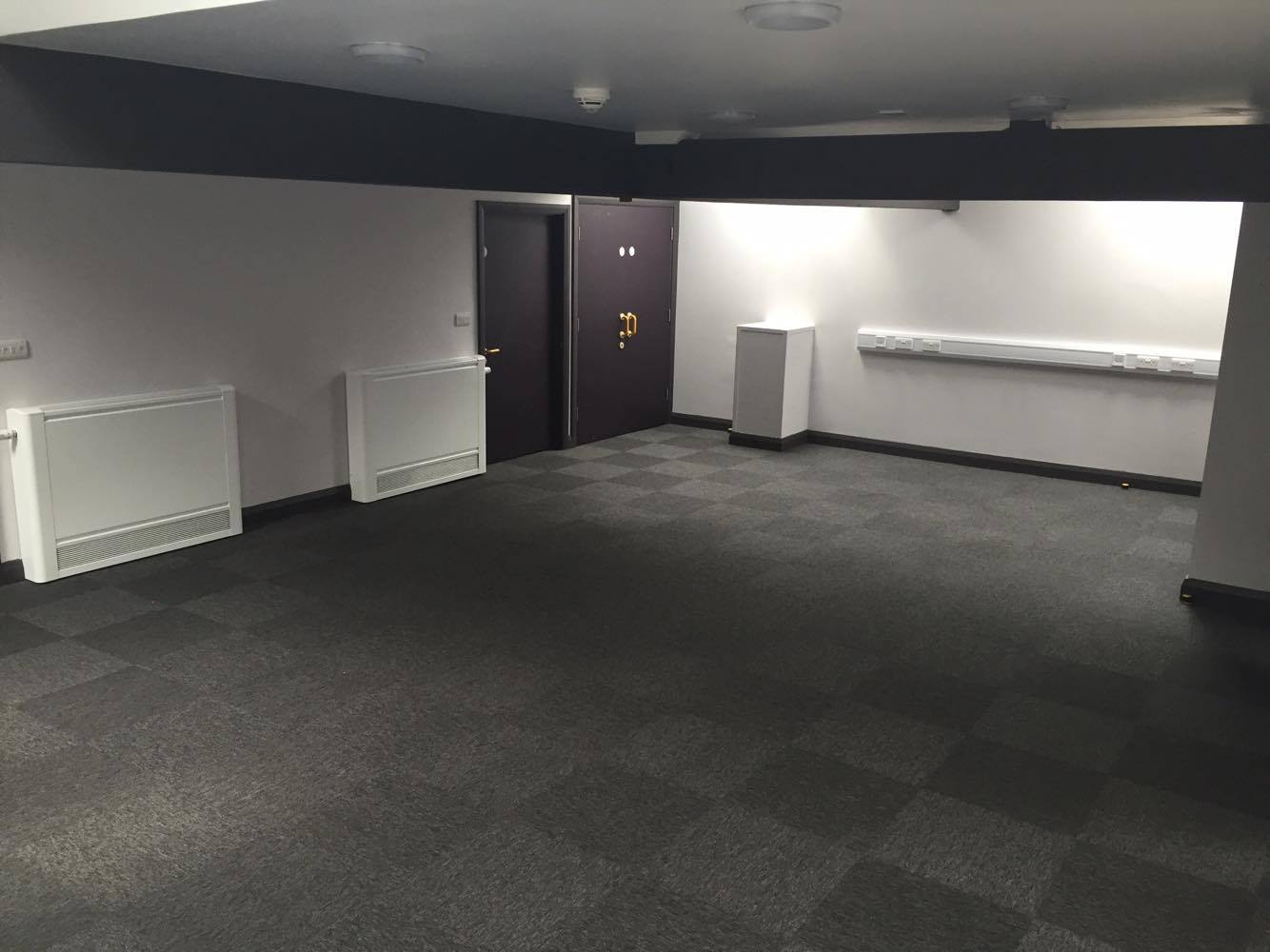 Neuadd Ogwen, Ffordd Bangor, Bethesda Gwynedd, LL57 3AN01248 208 850
post@neuaddogwen.com